Κεφαλαία γράμματα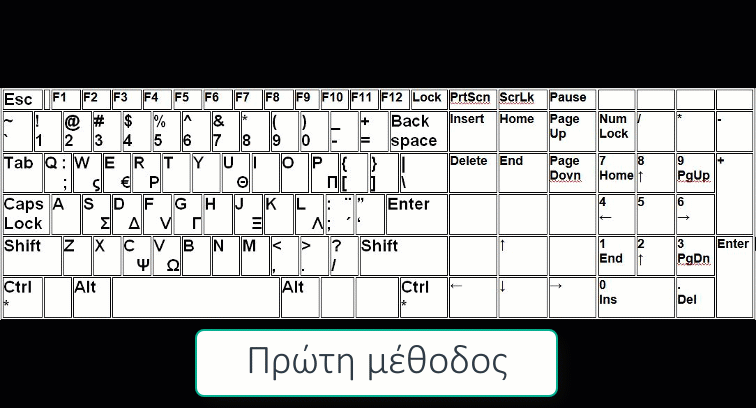 Πληκτρολογώ τα γράμματα που δείχνει κάθε εικόνα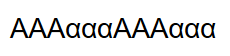 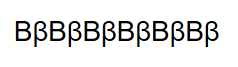 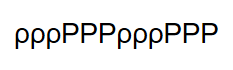 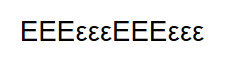 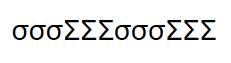 